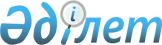 Об утверждении Правил проведения раздельных сходов местного сообщества и количественного состава представителей жителей сел для участия в сходе местного сообщества Дамдинского сельского округа Наурзумского района Костанайской области
					
			Утративший силу
			
			
		
					Решение маслихата Наурзумского района Костанайской области от 27 ноября 2014 года № 254. Зарегистрировано Департаментом юстиции Костанайской области 25 декабря 2014 года № 5252. Утратило силу решением маслихата Наурзумского района Костанайской области от 23 ноября 2023 года № 56
      Сноска. Утратило силу решением маслихата Наурзумского района Костанайской области от 23.11.2023 № 56 (вводится в действие по истечении десяти календарных дней после дня его первого официального опубликования).
      Сноска. Заголовок изложен в новой редакции на государственном языке, текст на русском языке не меняется, решением маслихата Наурзумского района Костанайской области от 17.01.2022 № 93 (вводится в действие по истечении десяти календарных дней после дня его первого официального опубликования).
      В соответствии с пунктом 6 статьи 39-3 Закона Республики Казахстан от 23 января 2001 года "О местном государственном управлении и самоуправлении в Республике Казахстан" и постановлением Правительства Республики Казахстан от 18 октября 2013 года № 1106 "Об утверждении Типовых правил проведения раздельных сходов местного сообщества" Наурзумский районный маслихат РЕШИЛ:
      1. Утвердить прилагаемые Правила проведения раздельных сходов местного сообщества Дамдинского сельского округа Наурзумского района Костанайской области.
      2. Утвердить количественный состав представителей жителей сел для участия в сходе местного сообщества Дамдинского сельского округа Наурзумского района Костанайской области согласно приложению к настоящему решению.
      3. Настоящее решение вводится в действие по истечении десяти календарных дней после дня его первого официального опубликования.
      Сноска. Правый верхний угол приложения 1 с изменением, внесенным решением маслихата Наурзумского района Костанайской области от 17.01.2022 № 93 (вводится в действие по истечении десяти календарных дней после дня его первого официального опубликования). Правила проведения раздельных сходов
местного сообщества Дамдинского сельского
округа Наурзумского района Костанайской области
      Сноска. Приложение 1 – в редакции решения маслихата Наурзумского района Костанайской области от 17.01.2022 № 93 (вводится в действие по истечении десяти календарных дней после дня его первого официального опубликования). 1. Общее положение
      1. Настоящие Правила проведения раздельных сходов местного сообщества Дамдинского сельского округа Наурзумского района Костанайской области разработаны в соответствии с пунктом 6 статьи 39-3 Закона Республики Казахстан "О местном государственном управлении и самоуправлении в Республике Казахстан", постановлением Правительства Республики Казахстан от 18 октября 2013 года № 1106 "Об утверждении Типовых правил проведения раздельных сходов местного сообщества" и устанавливают порядок проведения раздельных сходов местного сообщества жителей сел Дамдинского сельского округа.
      2. В настоящих Правилах используются следующие основные понятия:
      1) местное сообщество – совокупность жителей (членов местного сообщества), проживающих на территории соответствующей административно – территориальной единицы, в границах которой осуществляется местное самоуправление, формируются и функционируют его органы;
      2) раздельный сход местного сообщества – непосредственное участие жителей сельского округа в избрании представителей для участия в сходе местного сообщества. Глава 2. Порядок проведения раздельных сходов местного сообщества
      3. Для проведения раздельного схода местного сообщества территория сельского округа подразделяется на участки (села).
      4. На раздельных сходах местного сообщества избираются представители для участия в сходе местного сообщества в количестве не более трех человек.
      5. Раздельный сход местного сообщества созывается и организуется акимом Дамдинского сельского округа.
      6. О времени, месте созыва раздельных сходов местного сообщества и обсуждаемых вопросах население местного сообщества оповещается акимом Дамдинского сельского округа не позднее чем за десять календарных дней до дня его проведения через средства массовой информации или иными способами.
      7. Проведение раздельного схода местного сообщества в пределах села организуется акимом Дамдинского сельского округа.
      При наличии в пределах улицы многоквартирных домов раздельные сходы многоквартирного дома не проводятся.
      8. Перед открытием раздельного схода местного сообщества проводится регистрация присутствующих жителей соответствующего села имеющих право в нем участвовать.
      Раздельный сход местного сообщества считается состоявшимся при участии не менее десяти процентов жителей (членов местного сообщества), проживающих в данном селе и имеющих право в нем участвовать.
      9. Раздельный сход местного сообщества открывается акимом Дамдинского сельского округа или уполномоченным им лицом.
      Председателем раздельного схода местного сообщества является аким Дамдинского сельского округа или уполномоченное им лицо.
      Для оформления протокола раздельного схода местного сообщества открытым голосованием избирается секретарь.
      10. Кандидатуры представителей жителей села для участия в сходе местного сообщества выдвигаются участниками раздельного схода местного сообщества в соответствии с количественным составом, утвержденным маслихатом района.
      11. Голосование проводится открытым способом персонально по каждой кандидатуре. Избранными считаются кандидаты, набравшие наибольшее количество голосов участников раздельного схода местного сообщества.
      12. На раздельном сходе местного сообщества ведется протокол, который подписывается председателем и секретарем и передается в аппарат акима Дамдинского сельского округа.
      Сноска. Правый верхний угол приложения 2 с изменением, внесенным решением маслихата Наурзумского района Костанайской области от 17.01.2022 № 93 (вводится в действие по истечении десяти календарных дней после дня его первого официального опубликования). Количественный состав представителей жителей
сел для участия в сходе местного сообщества
Дамдинского сельского округа Наурзумского
района Костанайской области
					© 2012. РГП на ПХВ «Институт законодательства и правовой информации Республики Казахстан» Министерства юстиции Республики Казахстан
				
Председатель
сессии, секретарь
районного маслихата
З. АлдажумановаПриложение 1
к решению маслихата
от 27 ноября 2014 года № 254 Приложение 2
к решению маслихата
от 27 ноября 2014 года № 254 
№
Наименование населенного пункта
Количество представителей жителей сел Дамдинского сельского округа Наурзумского района Костанайской области (человек)
1
Для жителей села Дамды Дамдинского сельского округа Наурзумского района Костанайской области
6
2
Для жителей села Мереке Дамдинского сельского округа Наурзумского района Костанайской области
3
3
Для жителей села Асан кайга Дамдинского сельского округа Наурзумского района Костанайской области
2